Episcopal Church of the NativitySecond Sunday Family Serviceon Facebook Live10 a.m.Sunday May 8thFourth Sunday of Easter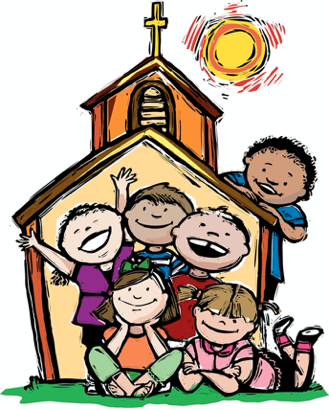 Rev. Lynn Oldham Robinett, Preaching and PresidingRev. Kirsten Snow Spalding, RectorRev. Scott Gambrill Sinclair, Assisting PriestRev. Rebecca Morehouse, DeaconWe Gather TogetherWhile we’re worshiping in person and online, please type any prayers you have into the comment box on the Facebook site. If you are with us in-person, put your prayers on an index card.  Also please grab a stone which will be used during our confession.  Song		“This is the Day”		 			This is the day, this is the day That the Lord has made, that the Lord has made We will rejoice, we will rejoice and be glad in it, and be glad in it This is the day that the Lord has made Let us rejoice and be glad in it This is the day, this is the day, that the Lord has made 	(sung twice through)We Pray TogetherPriest: 		Alleluia. Christ is risen!People:	The Lord is risen indeed, Alleluia!All:	Almighty God to you all hearts are open, all desires known, and from you no secrets are hid:  Cleanse the thoughts of our hearts by the inspiration of your Holy Spirit, that we may perfectly love you, and worthily magnify your holy Name; through Christ our Lord. Amen.Priest:	Lord, have mercy.All:	Christ, have mercy.Priest:	Lord, have mercy.Priest:	The Lord be with you.All:	And also with you.Priest:	Let us pray.	O God, whose Son Jesus is the good shepherd of your people: Grant that when we hear his voice we may know him who calls us each by name, and follow where he leads; who, with you and the Holy Spirit, lives and reigns, one God, for ever and ever. Amen.Bible Story and Discussion	John 10:22-30Song 		“Love All Around”ChorusThere is love all around youSeek and you shall findIt’s in the air you breathAnd in everything you seeThere is love, it’s all around you.As I sit by this old tree, looking far as I can seeI can sense you have a lot of love for me.The birds up in the sky, as they gently fly on bySeem to sing your sweet song to me.				ChorusAs my mind wanders back, to a time and a placeWhere God sent down a part of God’s self.He came from above and he gave to us his loveSo that by his death, we might have life.				ChorusDuring the song please put any prayers you have in the comments section or hand them to one of our ushers.Prayers of the PeoplePriest: 		Let us pray, sharing with God our cares and our thanks.People: 	God, hear our prayer.All the prayers will be read. After each one, the people will respond:God, hear our prayer.We pray for our parish members: Members: Jamie, Nancy, Marge, Donna, Dan, Nina A, Marian, Penny, Judy, Steve, Juliette and our family and friends: Mary P, Jan W, John, Deidra, Maria Elena, Layla, Brigitte, Mary Lou, Janet L, Seanna, Lauren, Karen, Cris, Andrew, Thomas, Anna, Atlantis and Annie.We pray for those who have died and those who mourn remembering especially those who havedied in the war in Ukraine.We give thanks for all mothers, grandmothers, godmothers and those who love and care for us as mothers on this Mothers’ Day.We pray for those preparing for Baptism this Easter Season, especially Adeleine Page, daughter of Jen and Cait, sister of Everett,  and Adeleine’s godparents Sky and Dylan.O God, you prepared your disciples for the coming of the Spirit through the teaching of your Son Jesus Christ:  Make the hearts and minds of your servants ready to receive the blessing of the Holy Spirit, that they may be filled with the strength of his presence; through Jesus Christ our Lord.  Amen.Priest: 	Above all, we thank you for Jesus, his teachings to guide us, and his Spirit to help us. Amen.ConfessionPriest: 		God, have mercy.People: 	God, have mercy.Priest:		We have done things against you and against each other.People:	We have done things against you and against each other.Priest: 		We have not done the things you want us to do.People:	We have not done the things you want us to do.Priest: 		We are truly sorry and we ask you to forgive us.People:	We are truly sorry and we ask you to forgive us.Priest: 		Help us to walk in the way of your love.People:	Help us to walk in the way of your love.Priest: 	Through the water of our baptism, God forgives us and sets us free. Know that you are forgiven and be at peace. Amen.We Share God’s PeacePriest:		The peace of Christ be always with you.People:	And also with you.All greet each other with the peace of ChristAnnouncementsFlowers today are given to the Glory of God in memory of William and Eldythe Reed by Jane Hassinger.You heard in our prayers that we are praying for the Alesio Maloney Family as they prepare to baptize Adeleine Page on Pentecost.  If anyone else (child or adult) would like to bebaptized on Pentecost, please contact Rev. Kirsten, Baptism Preparation classes will be held throughout the month of May. Calling all Graduates!  We want to celebrate your accomplishments and transitions.  Pleaselet the office know if you have children, grandchildren or dear friends who are graduating from pre-school, elementary school, middle school, high school, college or graduate school. Send a picture and the charity of your choice to the office (nativityonthehill@gmail.com) and we will make a donation in your honor from the Rector’s Discretionary Fund.  Blessings for Graduates will be celebrated on June 19th (and fathers on Fathers’ Day).Our Upper Room renovation is nearing completion. (Hurrah!)  Join us for a House Blessing and celebratory coffee hour on June 12th immediately after our June Family Service. Very special thanks to all who contributed to the Advent Capital Campaign and made this wonderful project possible.We will with thanksgiving receive offerings of Nativity pledges and plate today.  You can contribute by sending a check to the church or by using the “Give” button on our website, www.nativityonthehill.org.All who participate in this Holy Eucharist virtually receive the full benefits of the sacrament by coming with the intention of being united with Christ and one another. (BCP 457). If you are receiving communion in person, be sure to remove the foil wrapper from the bottom of the chalice to receive the bread before you remove the foil from the wine.We Share our Gifts with GodPriest: 		Let us give God the gifts of our love.Offertory Song	“Let it Be”		John Lennon & Paul McCartneyWhen I find myself in times of trouble, Mother Mary comes to me
Speaking words of wisdom, Let it beAnd in my hour of darkness she is, standing right in front of me
speaking words of wisdom,let it beLet it be, let it be, let it be, let it be
whisper words of wisdom, let it beAnd when the broken hearted people, living in the world agree
there will be an answer, let it beFor though they may be parted there is, still a chance that they will see
There will be an answer, let it beLet it be, let it be, let it be, let it be
There will be an answer, let it beAnd when the night is cloudy there is, still a light that shines on me
shine until tomorrow, let it beI wake up to the sound of music, Mother Mary comes to me
speaking words of wisdom, let it beLet it be, let it be, let it be, let it be
There will be an answer, let it beThe Great ThanksgivingPriest:		The Lord be with you.People:	And also with you.Priest:		Lift up your hearts.People:	We lift them to the Lord.Priest:		Let us give thanks to the Lord our God.People:	It is right to give our thanks and praise.Priest:	It is right, and a good and joyful thing, always and everywhere to give thanks to you, Father Almighty, Creator of heaven and earth. So we offer this hymn to proclaim the glory of your Name:People:	Holy, holy, holy Lord, God of power and might,		Heaven and earth are full of your glory.		Hosanna in the highest.		Blessed is the one who comes in the name of the Lord.		Hosanna in the highest.Priest:	O God, you are most holy and we want to show you that we are grateful. We bring you bread and wine, and ask you to send your Spirit to make these gifts the body and blood of Jesus your Son.On the night before he died, Jesus was having a meal with his friends. He took bread from the table. He gave you thanks and praise. Then he broke the bread, gave it to his friends, and said, “Take this all of you, and eat it: this is my body which will be given up for you. Do this in memory of me.”When the meal was ended, Jesus took a cup filled with wine. He thanked you, gave it to his friends and said, “Take this all of you and drink from it: this is my blood which is shed for you and for many for the forgiveness of sins. Do this in memory of me.”		We remember Jesus’ death and resurrection. Let us proclaim our faith:All:		Christ has died.		Christ is risen.		Christ will come again.Priest:	Most holy God, because you love us, you invite us to come to your table. Fill us with the joy of the Holy Spirit as we receive the body and blood of your Son. Through him, and with him, and in him, in the unity of the Holy Spirit, all honor and glory is yours, almighty Father, now and forever. Amen.The Lord’s PrayerAll: 	Our Father, who art in heaven, hallowed be thy Name, thy kingdom come, thy will be done, on earth as it is in heaven. Give us this day our daily bread. And forgive us our trespasses, as we forgive those who trespass against us. And lead us not into temptation, but deliver us from evil. For thine is the kingdom, and the power, and the glory, for ever and ever. Amen.We Break the BreadPriest:		Alleluia, Christ our Passover is sacrificed for us.People:	Therefore let us keep the feast. Alleluia.Priest:		The Gifts of God for the People of God.Communion Hymn -	“Give Yourself to Love” 		Kate Wolf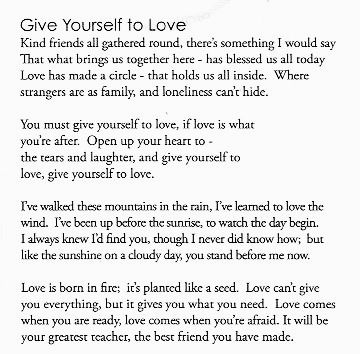 Post-Communion PrayerAll:	Thank you, Jesus, for being with us once again through the bread and wine of Communion. Be with us also when we leave the church today: when we are at work, when we are at home, when we are at school, when we are with friends. Bring us to your table again. Amen.Blessing Song 	“May the Lord Bless You”	May the Lord bless you, may the Lord keep you,	may the Lord lift up his face to shine on you.	May the Lord bless you, may the Lord keep you,	may the Lord lift up his face to shine on you.Closing Song		“We Are Walking in the Light of God”	traditional - South AfricanWe are walking in the light of God.We are walking in the light of God.		:] (repeat)We are walking, walking.We are walking, walking.We are walking in the light of God.Siya hamba kukan yeni kwen kwos.Siya hamba kukan yeni kwen kwos.	:] (repeat)Siya hamba, hamba.Siya hamba, hamba.Siya hamba kukan yeni kwen kwos.Caminamos en la luz de Dios.Caminamos en la luz de Dios.		:] (repeat)Caminamos, vamosCaminamos, vamos.Caminamos en la luz de Dios.DismissalPeople:	Thanks be to God. Aleluia, alleluia!